【今日主題】人最需要的是愛蔡忠梅弟兄經文：約四1～30內容：1.種族意識不能攔阻愛2.傳統生活不能攔阻愛3.慾望渴求不能得著愛4.信仰方式不能攔阻愛攔阻人得真愛的是「罪」1.罪永遠不能滿足人的需求2.世上沒人能解決罪的問題3.只有耶穌可給我們最真的愛耶穌如何彰顯他的愛？1.他使人和睦除掉仇恨2.他伸出援手助人度過難關3.祂會解決人最深的問題只有祂是愛的源頭【新書介紹】從「尼希米、提多」        學建造教會作者︰蔡忠梅弟兄特價︰@200元(提供大陸培訓使用)書摘︰選自第六章之(三)「人要同心應戰、神會隨時幫助」(P36~38)面對層出不窮、排山倒海的破壞伎倆，尼希米如何率眾克服險阻的經過，正好可作我們事奉神之人的借鏡、榜樣。全體儆醒禱告，將一切交託給垂聽禱告的神。禱告是否蒙主垂聽、悅納，不在乎多大的動作、多響亮的聲音、多悲壯的態度、多長的時間，它完全在乎情詞迫切的內容、是否神是唯一的被尊崇對象；禱告蒙憐憫的關鍵，在於禱告的對象正確、絕對，因為我們是僕人，祂是主神；禱告的內容要清楚正確、內容是以神的國度和神的家為依歸。派人警醒看守晝夜防備、按份努力專心做工；禱告後有要盡一己之本分，大家目標一致、盡心竭力的全力看守城池，務使防守固若金湯。同時也專心地加緊做工，以期工程早日完工。此時此刻益顯同舟共濟，共犯難圖生存的重要性，有一句俗話說︰「坐船的希望船會開動」，要想船動，是要靠大家攜手並肩齊心努力的，獨木難支。「所以我使百姓各按宗族，拿刀、拿槍、拿弓，站在城牆後邊低窪的空處。」 「從那日起，我的僕人一半做工，一半拿槍、拿盾牌、拿弓、穿鎧甲，官長都站在猶大眾人的後邊。修造城牆的、扛抬材料的，都一手作工、一手拿兵器，修造的人都腰間配刀修造，吹角的人在我旁邊…你們聽見角聲在那裡，就聚集到那裡…於是我們做工，一半拿兵器，從天亮直到星宿出現的時候。」「那時，我又對百姓說：各人和他的僕人當在耶路撒冷住宿，好在夜間保守我們，白晝做工。這樣，我和弟兄僕人，並跟從我的護兵都不脫衣服，出去打水也帶兵器。」要適時解決內部的難處、矛盾、摩擦和沮喪；外敵還易面對，最難解決的是內部一些似是而非、一知半解的埋怨、忿忿不平之言論。猶大人說「灰土尚多，扛抬的人力氣已經衰敗，所以我們不能建造城牆。我們的敵人且說：『趁他們不知不見，我們進入他們中間，殺他們，使工作止住。』那靠近敵人居住的猶大人十次從各處來見我們，說：『你們必要回到我們那裡。』」尼希米隨時排難解紛，隨時當機立斷的解決各樣埋怨之詞，務使其不成為芒刺在背的危機。隨時鼓舞士氣、用信心依靠仰賴神的幫助；尼希米說︰「不要怕他們！當記念主是大而可畏的。你們要為弟兄、兒女、妻子、家產爭戰。」「仇敵聽見我們知道他們的心意，見神也破壞他們的計謀」、「我們的神必為我們爭戰」，這些都是尼希米的心領神會，親身體驗之處，所以他一直告訴大家︰「因我神施恩的手幫助我」。神是大家士氣旺盛的源頭屬靈的事永遠要用屬靈的原則進行；跟隨主者也一定要學會一生「不是依靠勢力、不是依靠才能、乃是依靠耶和華的靈。」所有的事工或服事都要有主的呼召是主的揀選當然會按主的旨意行事為人懂得跟隨主凡是交託仰賴神者是聰明人。3/27【全教會禱告會】為因應不方便參加週間「教會禱告會」者，特安排3/27(日)下午2:10舉行【全教會禱告會】敬請弟兄姊妹共同參加。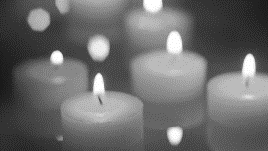 4/3《你˙我人生路》       --福音詩歌佈道會時間︰2016.4月3日(主日)上午9:45~11:10地點︰台北基督徒聚會處主題︰你˙我人生路內容︰詩歌、見證、短講講員︰羅煜寰弟兄＆教會詩班※把握向家人親友傳福音的契機，邀請參加；並為此聚會代禱！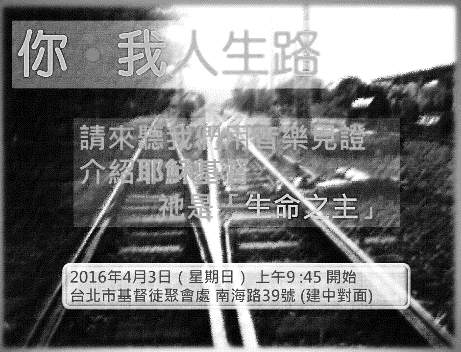 《姊妹會》幸福家庭講座時間︰3月31日(四)下午2:00主題︰愛家本週各項聚會今日	09:30	兒童主日學		09:45	主日講道		10:30	中學生團契		11:00	慕道班	啟發課程		11:00	初信造就班	暫停一次		11:00《擘餅記念主聚會》		14:10	成人主日學	任駿弟兄大衛王朝的衰落	撒母耳記下9~20	週二	07:30	晨更禱告會	19:30	英文查經班週三	19:30	交通禱告會	呂允仁弟兄週四	15:00	姊妹聚會 	王清清姊妹週五	14:00	姊妹禱告會		19:30	小社青	盧浩全弟兄		神永恆的旨意與今生的引導		19:30	愛的團契	禱告會週六	18:00	社青團契	查經聚會		18:00	大專團契	復活台北市基督徒聚會處             第2421期  2016.03.20 教會網站：http://www.taipeiassembly.org  	年度主題：福音帶來改變		主日上午	主日下午 	下週主日上午	下週主日下午	聚會時間：9時45分	1時45分	9時45分	2時10分	司     會：	陳宗賢弟兄		羅煜寰弟兄	領     詩：	陳宗賢弟兄	任  駿弟兄	劉耀仁弟兄	呂允仁弟兄	司     琴：	王清清姊妹	謝多佳姊妹	俞齊君姊妹	徐漢慧姊妹	講     員：	蔡忠梅弟兄	任  駿弟兄	呂允仁弟兄		全教會禱告會	本週題目：人最需要的是愛	下週主題： 	本週經文：約翰福音四1~30			下週經文：	 	上午招待：施兆利姊妹 黃凱意姊妹	下週招待：	王雅麗姊妹 林寶猜姊妹						吳純紹姊妹臺北市中正區100南海路39號。電話（02）23710952傳真（02）23113751你園內所種的結了石榴，有佳美的果子，並鳳仙花與哪噠樹……你是園中的泉，活水的井，從利巴嫩流下來的溪水。                                                     雅歌4:13~154/23【春季一日遊】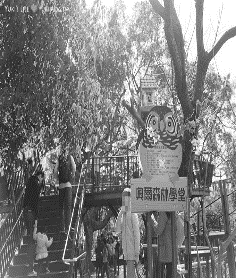 主辦：本教會日期：105年4/23（六）行程：教會出發→桃園˙虎頭山公園--奧爾(Owl)森林學堂+貓頭鷹森林步道→巧克力共和國(參觀+ROC Café午餐)→三坑老街(老街遊憩+特色小吃+自行車步道)→返回台北。費用：1. 成人$400元      2. 兒童、長輩65歲以上，每人$300元報名：填妥報名單後(在長椅上)，至辦公室報名並繳費。【財團法人董事會】訂於3月27日(主日)下午1:00舉行，審查104年結算案，敬請董事同工參加。